Pınaraltı İlkokulu 4.Sınıf Öğrencimiz  İshak UZUN Pentagoda İl ikincisi olmuştur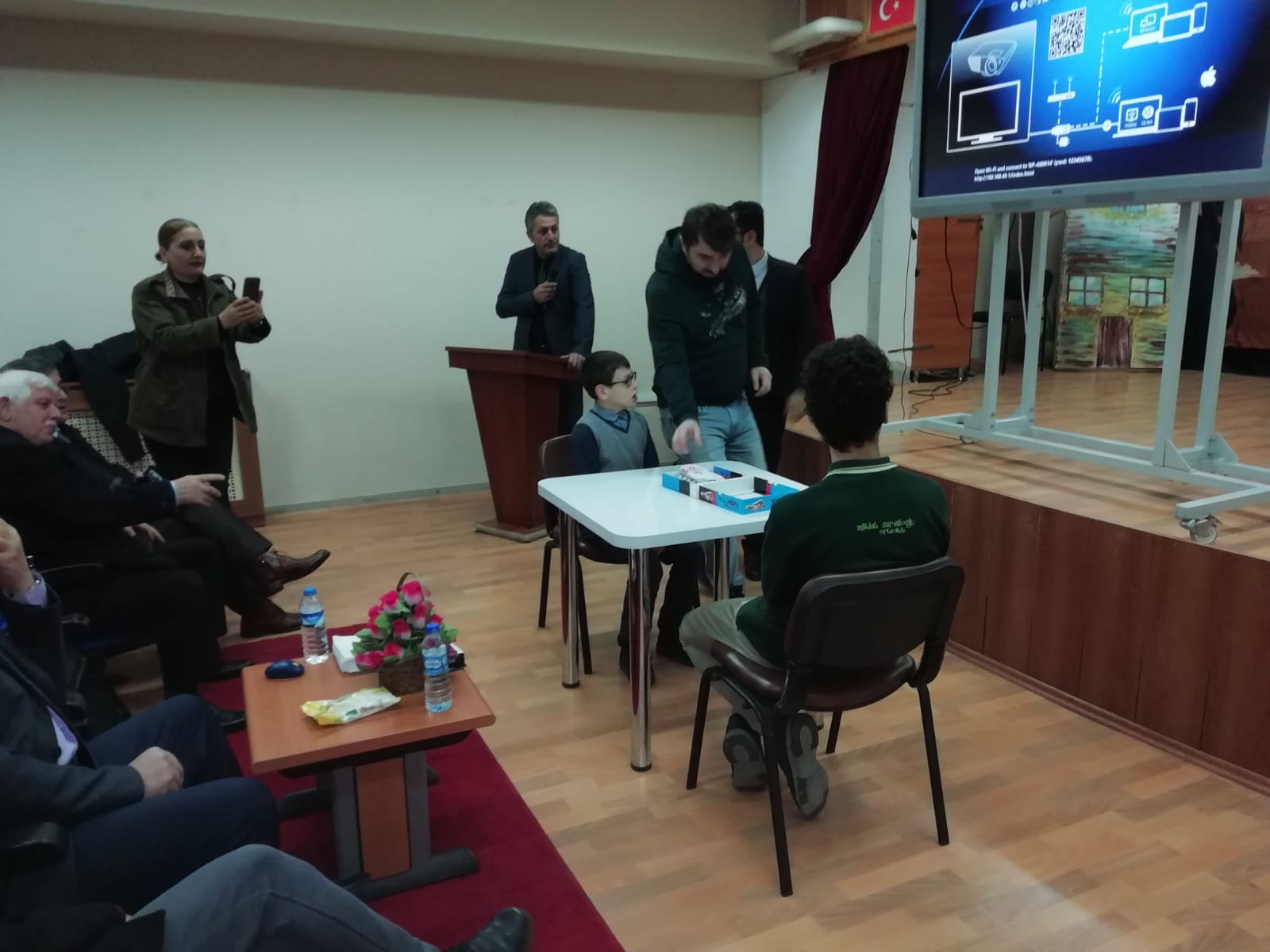 